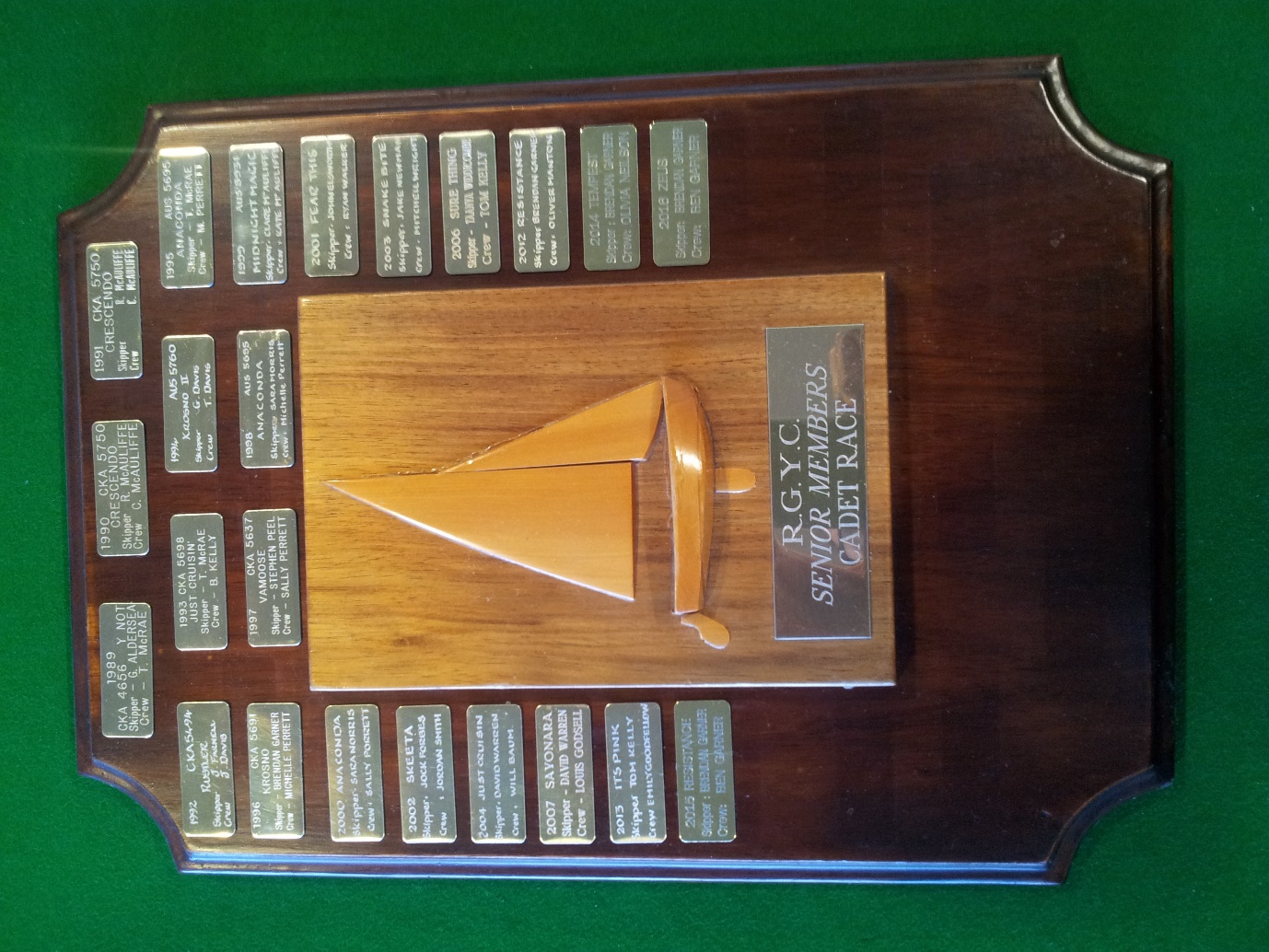 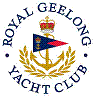 Royal Geelong Yacht Club Inc.Est 1859Trophy Deed of Gift.Trophy Deed of Gift.Trophy:Senior Members’ Dinghy Race Perpetual TrophyPresented by:Murray MCRaeDate:1989For:Event so namedRemarks / RevisionsEvent run as a CalcuttaMembers purchase ticketsBoat / Members paired by drawWinner has the option of sailing the boat, OR:Boat is auctioned to highest bidderFunds used to assist cadet members to participate in World Titles.Click here for a List of RecipientsClick here for a List of Recipients